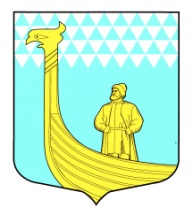 А Д М И Н И С Т Р А Ц И ЯМуниципального образованияВындиноостровское сельское поселениеВолховского муниципального района Ленинградской области                                                           ПОСТАНОВЛЕНИЕ                                                                    дер. Вындин ОстровВолховского района, Ленинградской областиОт 31 марта  2015 года                                                                     №        __69___                                        Об отмене нормативно-правовых актовВ соответствии с Федеральным законом от 27.07.2010 года №210-ФЗ «Об организации предоставления государственных и муниципальных услуг», в целях устранения противоречий действующему законодательству нормативно-правовых актов, принятых администрацией муниципального образования Совет депутатов муниципального образования Вындиноостровское сельское поселение Волховского муниципального района Ленинградской области   п о с т а н о в л я ю :         1. Отменить постановление муниципального образования Вындиноостровское сельское поселение Волховского муниципального района Ленинградской области от 10 июня 2010 года №67 «Об утверждении административного регламента предоставления муниципальной услуги «Предоставление информации о времени и месте театральных представлений, эстрадных концертов, киносеансов, других мероприятий, анонсы данных мероприятий».         2. Отменить постановление муниципального образования Вындиноостровское сельское поселение Волховского муниципального района Ленинградской области от 25 февраля 2011 года №13 «Об утверждении административного регламента предоставления муниципальной услуги по выдаче копий муниципальных правовых актов Администрации муниципального образования Вындиноостровское сельское поселение.         3. Отменить постановление муниципального образования Вындиноостровское сельское поселение Волховского муниципального района Ленинградской области от 22 июня 2012 года №62 «Об утверждении административного регламента предоставления муниципальной услуги «Предоставление информации о порядке предоставления жилищно-коммунальных  услуг населению» на территории муниципального образования Вындиноостровское сельское поселение»         4. Отменить постановление муниципального образования Вындиноостровское сельское поселение Волховского муниципального района Ленинградской области от 22 июня 2012 года №57 «Об утверждении административного регламента предоставления муниципальной услуги «Предоставление информации об очередности предоставления жилых помещений   на условиях социального найма»             5. Отменить постановление муниципального образования Вындиноостровское сельское поселение Волховского муниципального района Ленинградской области от 19 апреля 2012 года №35 «О внесении изменений в Административный регламент администрации муниципального образования Вындиноостровское сельское поселение «Первичный воинский учет граждан, проживающих или пребывающих на территориях на которых отсутствуют военные комиссариаты»         6. Отменить постановление муниципального образования Вындиноостровское сельское поселение Волховского муниципального района Ленинградской области от 03 мая 2011 года №37 «Об утверждении административного регламента осуществления муниципальной функции «Первичный воинский учет граждан, проживающих или пребывающих на территориях на которых отсутствуют военные комиссариаты»             7. Настоящее постановление вступает в силу со дня его официального опубликования в средствах массовой информации.         8.   Контроль за исполнением данного постановления оставляю за собой.Глава администрациимуниципального образования                                               Тимофеева М.А..Черемхина Е.В.37-641